Bajka filozoficzna ze zbioru „Bajki filozoficzne  - jak żyć na Ziemi” , redakcja Michael Piquemal„Dzielny koliber”Pewnego dnia , jak mówi legenda, wybuchł ogromny pożar lasu. Wszystkie zwierzęta, przerażone i przygnębione, obserwowały bezradnie tę klęskę żywiołową. Ruszył się tylko mały koliber, poleciał po wodę i nabrał kilka kropli do dziobka, żeby polać ogień. Po pewnej chwili pancernik, rozdrażniony jego śmiechu wartymi poczynaniami, powiedział:- Ty, koliber! Zwariowałeś? Myślisz, że tymi kroplami ugasisz pożar?- W każdym razie – odpowiedział koliber – robię,  co do mnie należy, to jest mój wkład.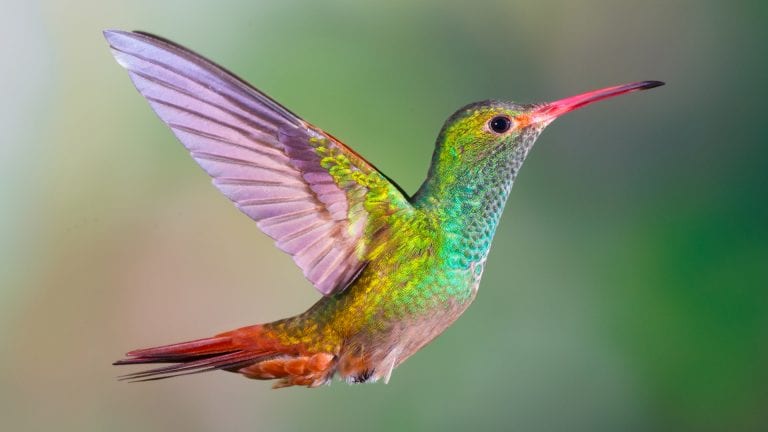 PierrRabhi (fragment tekstu „Wkład kolibra”)